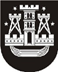 KLAIPĖDOS MIESTO SAVIVALDYBĖS TARYBASPRENDIMASDĖL AB „KLAIPĖDOS VANDUO“ GERIAMOJO VANDENS TIEKIMO IR NUOTEKŲ TVARKYMO PASLAUGŲ IR PARDAVIMO KAINŲ NUSTATYMO2014 m. rugpjūčio 27 d. Nr. T2-125KlaipėdaVadovaudamasi Lietuvos Respublikos vietos savivaldos įstatymo (Žin., 1994,                    Nr. 55-1049; 2008, Nr. 113-4290, Nr. 137-5379; 2009, Nr. 77-3165; 2010, Nr. 25-1177;                Nr. 51-2480, Nr. 86-4525; 2011, Nr. 52-2504) 16 straipsnio 2 dalies 37 punktu, Lietuvos Respublikos geriamojo vandens tiekimo ir nuotekų tvarkymo įstatymo (Žin., 2006, Nr. 82-3260)    11 straipsnio 3 punktu ir 22 straipsnio 5 dalimi, Geriamojo vandens tiekimo ir nuotekų tvarkymo paslaugų kainų nustatymo metodikos, patvirtintos Valstybinės kainų ir energetikos kontrolės komisijos 2006 m. gruodžio 21 d. nutarimu Nr. O3-92 (Žin., 2006, Nr. 143-5455; 2011, Nr. 89-4303), 14 punktu, Nuotekų valymo kainos už padidėjusią ir specifinę taršą skaičiavimo tvarkos aprašu, patvirtintu Valstybinės kainų ir energetikos kontrolės komisijos 2011 m. liepos 29 d. nutarimu Nr. O3-217 (Žin., 2011, Nr. 101-4769), ir atsižvelgdama į Valstybinės kainų ir energetikos kontrolės komisijos 2013 m. balandžio 19 d. nutarimą Nr. O3-130 „Dėl akcinės bendrovės „Klaipėdos vanduo“ geriamojo  vandens tiekimo ir nuotekų tvarkymo paslaugų kainų derinimo“, Klaipėdos miesto savivaldybės taryba  n u s p r e n d ž i a:1. Patvirtinti akcinės bendrovės „Klaipėdos vanduo“ geriamojo vandens tiekimo ir nuotekų tvarkymo paslaugų ir pardavimo kainas (be pridėtinės vertės mokesčio):1. Pakeisti Klaipėdos miesto savivaldybės 2013 m. gegužės 30 d. sprendimo Nr. T2-125 „Dėl AB „Klaipėdos vanduo“ geriamojo vandens tiekimo ir nuotekų tvarkymo paslaugų ir pardavimo kainų nustatymo“ 1 punktą ir išdėstyti jį taip:„1. Patvirtinti akcinės bendrovės „Klaipėdos vanduo“ geriamojo vandens tiekimo ir nuotekų tvarkymo paslaugų ir pardavimo kainas (be pridėtinės vertės mokesčio):1.1. geriamojo vandens tiekimo ir nuotekų tvarkymo vartotojams, kuriems vanduo apskaitomas bute – 4,39 Lt/m3 1,28 Eur/m3, iš to skaičiaus:1.1.1. geriamojo vandens tiekimo – 2,18 Lt/m3 0,63 Eur/m3;1.1.2. nuotekų tvarkymo – 2,21 Lt/m3 0,65 Eur/m3, iš to skaičiaus:1.1.2.1. nuotekų surinkimo – 1,06 Lt/m3 0,31 Eur/m3;1.1.2.2. nuotekų valymo – 0,78 Lt/m3 0,23 Eur/m3;1.1.2.3. dumblo tvarkymo – 0,37 Lt/m3 0,11 Eur/m3;1.2. geriamojo vandens tiekimo ir nuotekų tvarkymo vartotojams, kuriems vanduo apskaitomas individualiame name – 4,00 Lt/m3 1,17 Eur/m3, iš to skaičiaus:1.2.1. geriamojo vandens tiekimo –1,99 Lt/m3 0,58 Eur/m3;1.2.2. nuotekų tvarkymo – 2,01 Lt/m3 0,59 Eur/m3, iš to skaičiaus:1.2.2.1. nuotekų surinkimo – 0,96 Lt/m3 0,28 Eur/m3;1.2.2.2. nuotekų valymo – 0,71 Lt/m3 0,21 Eur/m3;1.2.2.3. dumblo tvarkymo – 0,34 Lt/m3 0,10 Eur/m3;1.3. geriamojo vandens tiekimo ir nuotekų tvarkymo abonentams – 4,22 Lt/m3 1,22 Eur/m3, iš to skaičiaus:1.3.1. geriamojo vandens tiekimo – 2,25 Lt/m3 0,65 Eur/m3;1.3.2. nuotekų tvarkymo – 1,97 Lt/m3 0,57 Eur/m3, iš to skaičiaus:1.3.2.1. nuotekų surinkimo – 0,94 Lt/m3 0,27 Eur/m3;1.3.2.2. nuotekų valymo – 0,70 Lt/m3 0,20 Eur/m3;1.3.2.3. dumblo tvarkymo – 0,33 Lt/m3 0,10 Eur/m3;1.4. geriamojo vandens tiekimo ir nuotekų tvarkymo abonentams, perkantiems vandenį patalpų šildymui ir karštam vandeniui ruošti, ir vartotojų grupei, atsiskaitančiai daugiabučio namo įvade – 3,92 Lt/m3 1,13 Eur/m3, iš to skaičiaus:1.4.1. geriamojo vandens tiekimo – 1,95 Lt/m3 0,56 Eur/m3;1.4.2. nuotekų tvarkymo – 1,97 Lt/m3 0,57 Eur/m3, iš to skaičiaus:1.4.2.1. nuotekų surinkimo – 0,94 Lt/m3 0,27 Eur/m3;1.4.2.2. nuotekų valymo – 0,70 Lt/m3 0,20 Eur/m3;1.4.2.3. dumblo tvarkymo – 0,33 Lt/m3 0,10 Eur/m3;1.5. pardavimo kainą vartotojams, kuriems vanduo apskaitomas daugiabučio namo bute:1.5.1. kai  prietaisas priklauso vandens tiekėjui – 4,02 Lt butui per mėnesį 1,16 Eur butui per mėn.;1.5.2. kai  prietaisas ne vandens tiekėjo – 2,88 Lt butui per mėnesį 0,83 Eur butui per mėn.;1.6. pardavimo kainą vartotojams, kuriems vanduo apskaitomas daugiabučio namo 
įvade  –8,07 Lt namui per mėnesį 2,34 Eur namui per mėn.;1.7. pardavimo kainą vartotojams, kuriems vanduo apskaitomas individualaus namo įvade:1.7.1. kai  prietaisas priklauso vandens tiekėjui – 4,10 Lt apskaitos prietaisui per mėnesį 1,19 Eur apskaitos prietaisui per mėn.;1.7.2. kai  prietaisas ne vandens tiekėjo – 3,12 Lt apskaitos prietaisui per mėnesį 0,90 Eur apskaitos prietaisui per mėn.;1.8. vidutinę pardavimo kainą abonentams – 11,57 Lt  prietaisui per mėnesį 3,35 Eur apskaitos prietaisui per mėn., ją diferencijuojant pagal įrengtų apskaitos prietaisų diametrus ir tipus: – 5,18 Lt per mėnesį 1,50 Eur per mėnesį; – 6,23 Lt per mėnesį 1,80 Eur per mėnesį; – 8,05 Lt per mėnesį 2,33 Eur per mėnesį; – 10,95 Lt per mėnesį 3,17 Eur per mėnesį; – 14,00 Lt per mėnesį 4,05 Eur per mėnesį; – 62,67 Lt per mėnesį 18,15 Eur per mėnesį; – 110,14 Lt per mėnesį 31,90 Eur per mėnesį; – 133,04 Lt per mėnesį 38,53 Eur per mėnesį; – 237,98 Lt per mėnesį 68,92 Eur per mėnesį; – 269,15 Lt per mėnesį 77,95 Eur per mėnesį;nuotekų skaitikliai – 370,35 Lt per mėnesį 107,26 Eur per mėnesį;1.9.  nuotekų surinkimo mobiliosiomis transporto priemonėmis kainą – 18,10 Lt/m3 5,24 Eur/m3;1.10. nuotekų valymo kainą abonentams už kiekvieną 100 mg/l virš bazinės taršos BDS7 koncentracijos padidėjimą – 0,08 Lt/m3 0,023 Eur/m3;1.11. nuotekų valymo kainą abonentams už kiekvieną 100 mg/l virš bazinės taršos skendinčių medžiagų koncentracijos padidėjimą – 0,06 Lt/m3 0,017 Eur/m3;1.12. nuotekų valymo kainą abonentams už kiekvieną 10 mg/l virš bazinės taršos azoto koncentracijos padidėjimą – 0,01 Lt/m3 0,003 Eur/m3;1.13. nuotekų valymo kainą abonentams už kiekvieną 1 mg/l virš bazinės taršos fosforo koncentracijos padidėjimą – 0,02 Lt/m3 0,005 Eur/m3.“2. Nustatyti, kad šis sprendimas įsigalioja euro įvedimo Lietuvos Respublikoje dieną.	Šis sprendimas gali būti skundžiamas Lietuvos Respublikos administracinių bylų teisenos įstatymo nustatyta tvarka ir sąlygomis.Savivaldybės meras 